Política e Obxectivos de Calidade do CentroPolítica de Calidade do CentroA política de calidade do centro deriva da importancia que ten consolidar unha cultura de calidade no ámbito universitario, da súa consideración como un factor determinante para conseguir a satisfacción das expectativas formativas das súas egresadas e egresados e o seu recoñecemento nos ámbitos académicos, profesionais e sociais en que se integran. Para iso existe o compromiso de empregar todos os recursos humanos e materiais dispoñibles dentro do cumprimento da normativa vixente e en coherencia cos criterios e coas directrices establecidos. Así, establécense as seguintes liñas xerais que constitúen a política de calidade do centro:Manter unha oferta formativa ligada ás necesidades e expectativas da sociedade para consolidar altos niveis de calidade nas súas titulacións, sen renunciar aos fundamentos académicos da universidade baseados no desenvolvemento do coñecemento, do espírito crítico, da capacidade de análise e de reflexión.Alcanzar o recoñecemento no ámbito nacional e internacional da calidade docente a través da consecución das metas asociadas a indicadores académicos con especial relevancia os que se relacionan coa satisfacción dos grupos de interese.Facilitar a extensión da cultura da calidade e a formación continua en materia de calidade do persoal docente e investigador, persoal de administración e servizos e do alumnado, fomentando a eficacia e a continuidade dos sistemas e dos procesos a ela vinculados.Asegurar a implantación, desenvolvemento e seguimento tanto do sistema de garantía interna de calidade (SGIC) como de todos os procesos vinculados coa calidade que afectan o centro e as súas titulacións.Asegurar unha docencia, investigación, xestión e transferencia de coñecemento con perspectiva de xénero para remover os obstáculos que impiden unha igualdade real entre as mulleres e os homes.Acadar un compromiso permanente de mellora continua como norma de conduta, e propoñer e levar a cabo as accións necesarias para o mantemento e a mellora da calidade.Obxectivos de Calidade do Centro: Grao en Ciencias do MarProcesosObxectivosIndicadoresHistórico de resultadosMetaPlan 2009MetaPlan 2018AC ‐ Gestión académicaAC 01 04 Acceso y admisiónAC 02 01 MatrículaDO‐ DocenciaDO-­‐0202 Promoción de las titulacionesAdaptar a oferta formativa á demanda, sen renunciar os fundamentos académicos.Adaptar o perfil de ingreso do alumnado ao perfil requerido.Captar un volumen de estudiantado axustado á oferta de plazas.Difundir la oferta formativa.Evolución de estudiantes matriculados en cada curso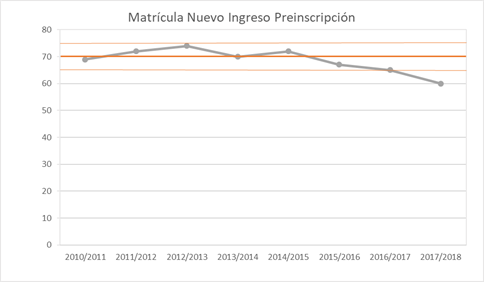 70 ± 5%70 ± 5%AC ‐ Gestión académicaAC 01 04 Acceso y admisiónAC 02 01 MatrículaDO‐ DocenciaDO-­‐0202 Promoción de las titulacionesAdaptar a oferta formativa á demanda, sen renunciar os fundamentos académicos.Adaptar o perfil de ingreso do alumnado ao perfil requerido.Captar un volumen de estudiantado axustado á oferta de plazas.Difundir la oferta formativa.académico70 ± 5%70 ± 5%AC ‐ Gestión académicaAC 01 04 Acceso y admisiónAC 02 01 MatrículaDO‐ DocenciaDO-­‐0202 Promoción de las titulacionesAdaptar a oferta formativa á demanda, sen renunciar os fundamentos académicos.Adaptar o perfil de ingreso do alumnado ao perfil requerido.Captar un volumen de estudiantado axustado á oferta de plazas.Difundir la oferta formativa.70 ± 5%70 ± 5%AC ‐ Gestión académicaAC 01 04 Acceso y admisiónAC 02 01 MatrículaDO‐ DocenciaDO-­‐0202 Promoción de las titulacionesAdaptar a oferta formativa á demanda, sen renunciar os fundamentos académicos.Adaptar o perfil de ingreso do alumnado ao perfil requerido.Captar un volumen de estudiantado axustado á oferta de plazas.Difundir la oferta formativa.Modo  de  cálculo:  Registra  la  evolución  del  número  de  estudiantes70 ± 5%70 ± 5%AC ‐ Gestión académicaAC 01 04 Acceso y admisiónAC 02 01 MatrículaDO‐ DocenciaDO-­‐0202 Promoción de las titulacionesAdaptar a oferta formativa á demanda, sen renunciar os fundamentos académicos.Adaptar o perfil de ingreso do alumnado ao perfil requerido.Captar un volumen de estudiantado axustado á oferta de plazas.Difundir la oferta formativa.matriculados en cada curso académico a lo largo de los últimos años70 ± 5%70 ± 5%AC ‐ Gestión académicaAC 01 04 Acceso y admisiónAC 02 01 MatrículaDO‐ DocenciaDO-­‐0202 Promoción de las titulacionesAdaptar a oferta formativa á demanda, sen renunciar os fundamentos académicos.Adaptar o perfil de ingreso do alumnado ao perfil requerido.Captar un volumen de estudiantado axustado á oferta de plazas.Difundir la oferta formativa.académicos en una titulación T70 ± 5%70 ± 5%AC ‐ Gestión académicaAC 01 04 Acceso y admisiónAC 02 01 MatrículaDO‐ DocenciaDO-­‐0202 Promoción de las titulacionesAdaptar a oferta formativa á demanda, sen renunciar os fundamentos académicos.Adaptar o perfil de ingreso do alumnado ao perfil requerido.Captar un volumen de estudiantado axustado á oferta de plazas.Difundir la oferta formativa.Ocupación de la titulaciónModo de cálculo: % de estudiantes de nuevo ingreso por preinscripción matriculados en un grado E en relación al nº de plazas ofertadas en el grado E.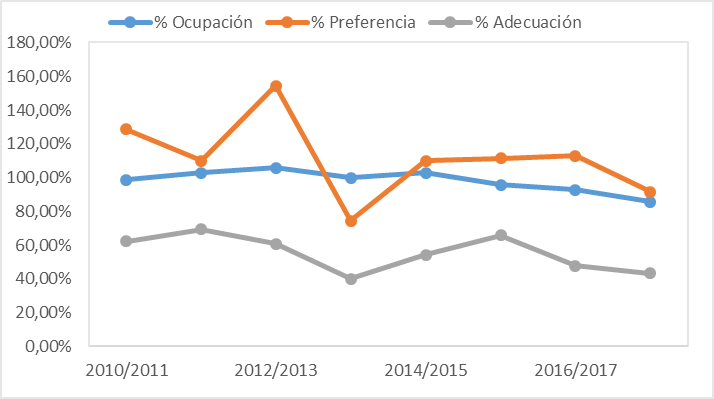 100-­‐105%100-­‐105%AC ‐ Gestión académicaAC 01 04 Acceso y admisiónAC 02 01 MatrículaDO‐ DocenciaDO-­‐0202 Promoción de las titulacionesAdaptar a oferta formativa á demanda, sen renunciar os fundamentos académicos.Adaptar o perfil de ingreso do alumnado ao perfil requerido.Captar un volumen de estudiantado axustado á oferta de plazas.Difundir la oferta formativa.PreferenciaModo de cálculo: % de estudiantes preinscritos como 1ª opción en un grado E en relación al nº de plazas ofertadas en el grado E.> = 90%> = 90%AC ‐ Gestión académicaAC 01 04 Acceso y admisiónAC 02 01 MatrículaDO‐ DocenciaDO-­‐0202 Promoción de las titulacionesAdaptar a oferta formativa á demanda, sen renunciar os fundamentos académicos.Adaptar o perfil de ingreso do alumnado ao perfil requerido.Captar un volumen de estudiantado axustado á oferta de plazas.Difundir la oferta formativa.Adecuación.Modo de cálculo: % de estudiantes que se matriculan por 1ª vez en un grado E en su 1ª opción de preinscripción sobre el nº total de estudiantes que se matricula por 1ª vez en el grado E.(Plan de Financiación del SUG)>= 65%>= 65%AC ‐ Gestión académicaAC 01 04 Acceso y admisiónAC 02 01 MatrículaDO‐ DocenciaDO-­‐0202 Promoción de las titulacionesAdaptar a oferta formativa á demanda, sen renunciar os fundamentos académicos.Adaptar o perfil de ingreso do alumnado ao perfil requerido.Captar un volumen de estudiantado axustado á oferta de plazas.Difundir la oferta formativa.Nota media de acceso de los estudiantes a las titulaciones.Modo de cálculo: Nota media de acceso de los estudiantes que solicitan el acceso (en primera preferencia) a una titulación T.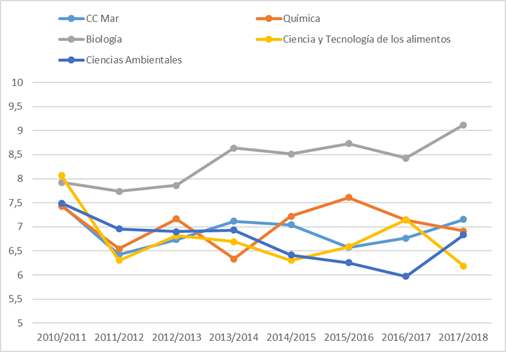 >= 7,7 (sobre 14)>= 7,7 (sobre 14)DO-­‐DocenciaDO-­‐0201 Planificación y desarrollo de la enseñanzaMejorar la planificación y desarrollo de la titulaciónGrado de satisfacción de las personas tituladas con la planificación y desarrollo de la enseñanza.Modo de cálculo: resultado de la valoración agregada, para una titulación T y un centro C, de los ítems relacionados con la planificación y desarrollo de la enseñanza de la encuesta de evaluación de la satisfacción de las titulaciones oficiales para los titulados. (Universidade de Vigo)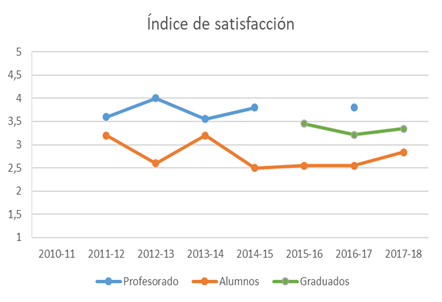 No establecidaNo establecidaDO-­‐DocenciaDO-­‐0201 Planificación y desarrollo de la enseñanzaMejorar la planificación y desarrollo de la titulaciónGrado de satisfacción del profesorado con la planificación y desarrollo de la enseñanza.Modo de cálculo: resultado de la valoración agregada, parauna titulación T y un centro C, de los ítems relacionados con la planificación y desarrollo de la enseñanza de la encuesta de evaluación de la satisfacción de las titulaciones oficiales para el Profesorado. (Universidade de Vigo)> 4 (sobre 5)> 4 (sobre 5)DO-­‐DocenciaDO-­‐0201 Planificación y desarrollo de la enseñanzaMejorar la planificación y desarrollo de la titulaciónGrado de satisfacción del alumnado con la planificación y desarrollo de la enseñanza.Modo de cálculo: resultado de la valoración agregada, para una titulación T y un centro C, de los ítems relacionados con la planificación y desarrollo de la enseñanza de la encuesta de evaluación de la satisfacción de las titulaciones oficiales para el alumnado. (Universidade de Vigo)> 3 (sobre 5)> 3 (sobre 5)Mejorar los resultados académicos de las titulacionesDuración media de los estudios.Modo de cálculo: Mide el número medio de años que tardan los estudiantes de una titulación T en graduarse.Curso 2017-18: 5,58 añosCurso 2016-17: 5,49 añosCurso 2015-16: 5,53 añosCurso 2014-15: 5,05 años<= a 5 años<= a 5 añosMejorar los resultados académicos de las titulacionesTasa de rendimientoModo  de  cálculo:  para  un  curso  académico  X,  relación porcentual entre el número de créditos ordinarios superados en el título T en la Universidad U y el número total de créditos ordinarios matriculados en el título T en la Universidade U.(ACSUG -­‐ Programa Seguimiento de Títulos Oficiales)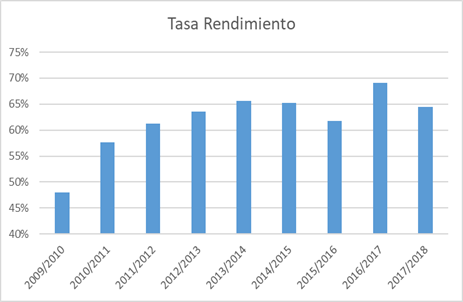 >= 65%1º curso: >50%2º curso: >60%3º curso: >70%4º curso: >80%Mejorar los resultados académicos de las titulacionesTasa de rendimientoModo  de  cálculo:  para  un  curso  académico  X,  relación porcentual entre el número de créditos ordinarios superados en el título T en la Universidad U y el número total de créditos ordinarios matriculados en el título T en la Universidade U.(ACSUG -­‐ Programa Seguimiento de Títulos Oficiales)>= 65%1º curso: >50%2º curso: >60%3º curso: >70%4º curso: >80%Mejorar los resultados académicos de las titulacionesTasa de rendimientoModo  de  cálculo:  para  un  curso  académico  X,  relación porcentual entre el número de créditos ordinarios superados en el título T en la Universidad U y el número total de créditos ordinarios matriculados en el título T en la Universidade U.(ACSUG -­‐ Programa Seguimiento de Títulos Oficiales)>= 65%1º curso: >50%2º curso: >60%3º curso: >70%4º curso: >80%Mejorar los resultados académicos de las titulacionesTasa de rendimientoModo  de  cálculo:  para  un  curso  académico  X,  relación porcentual entre el número de créditos ordinarios superados en el título T en la Universidad U y el número total de créditos ordinarios matriculados en el título T en la Universidade U.(ACSUG -­‐ Programa Seguimiento de Títulos Oficiales)>= 65%1º curso: >50%2º curso: >60%3º curso: >70%4º curso: >80%Mejorar los resultados académicos de las titulacionesTasa de rendimientoModo  de  cálculo:  para  un  curso  académico  X,  relación porcentual entre el número de créditos ordinarios superados en el título T en la Universidad U y el número total de créditos ordinarios matriculados en el título T en la Universidade U.(ACSUG -­‐ Programa Seguimiento de Títulos Oficiales)>= 65%1º curso: >50%2º curso: >60%3º curso: >70%4º curso: >80%Mejorar los resultados académicos de las titulacionesTasa de abandonoModo  de  cálculo:  relación  porcentual  entre  os  estudantes dunha  cohorte  de  entrada  C  matriculados  no  título  T  na Universidade   U   no   curso   académico   X,   que   non   se matricularon no devandito título T nos cursos X+1 e X+2, e o número total de estudantes de tal cohorte de entrada C que accederon  ao  mencionado  título  T  o  curso  académico  X. (CURSA)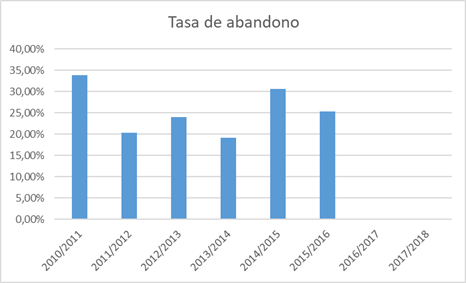 25%< 25%Mejorar los resultados académicos de las titulacionesTasa de abandonoModo  de  cálculo:  relación  porcentual  entre  os  estudantes dunha  cohorte  de  entrada  C  matriculados  no  título  T  na Universidade   U   no   curso   académico   X,   que   non   se matricularon no devandito título T nos cursos X+1 e X+2, e o número total de estudantes de tal cohorte de entrada C que accederon  ao  mencionado  título  T  o  curso  académico  X. (CURSA)25%< 25%Mejorar los resultados académicos de las titulacionesTasa de abandonoModo  de  cálculo:  relación  porcentual  entre  os  estudantes dunha  cohorte  de  entrada  C  matriculados  no  título  T  na Universidade   U   no   curso   académico   X,   que   non   se matricularon no devandito título T nos cursos X+1 e X+2, e o número total de estudantes de tal cohorte de entrada C que accederon  ao  mencionado  título  T  o  curso  académico  X. (CURSA)25%< 25%Mejorar los resultados académicos de las titulacionesTasa de abandonoModo  de  cálculo:  relación  porcentual  entre  os  estudantes dunha  cohorte  de  entrada  C  matriculados  no  título  T  na Universidade   U   no   curso   académico   X,   que   non   se matricularon no devandito título T nos cursos X+1 e X+2, e o número total de estudantes de tal cohorte de entrada C que accederon  ao  mencionado  título  T  o  curso  académico  X. (CURSA)25%< 25%Mejorar los resultados académicos de las titulacionesTasa de abandonoModo  de  cálculo:  relación  porcentual  entre  os  estudantes dunha  cohorte  de  entrada  C  matriculados  no  título  T  na Universidade   U   no   curso   académico   X,   que   non   se matricularon no devandito título T nos cursos X+1 e X+2, e o número total de estudantes de tal cohorte de entrada C que accederon  ao  mencionado  título  T  o  curso  académico  X. (CURSA)25%< 25%Mejorar los resultados académicos de las titulacionesTasa de abandonoModo  de  cálculo:  relación  porcentual  entre  os  estudantes dunha  cohorte  de  entrada  C  matriculados  no  título  T  na Universidade   U   no   curso   académico   X,   que   non   se matricularon no devandito título T nos cursos X+1 e X+2, e o número total de estudantes de tal cohorte de entrada C que accederon  ao  mencionado  título  T  o  curso  académico  X. (CURSA)25%< 25%Tasa de eficienciaModo de cálculo: relación porcentual entre el número total de créditos  del  plan  de  estudios  a  los  que  debieron  haberse matriculado   a   lo   largo   de   sus   estudios   el   conjunto   de graduados de un determinado año académico y el número total  de  créditos  en  los  que  realmente  han  tenido  que matricularse.(RD 861 modif. RD 1397)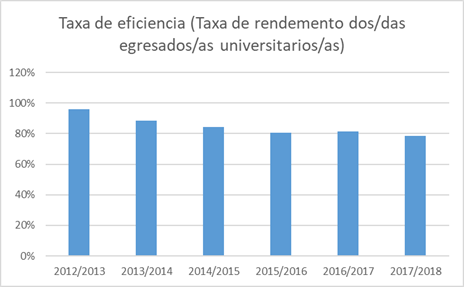 >= 85%> 80 %Tasa de graduaciónModo de cálculo: % de estudiantes que finalizan la enseñanza en el tiempo previsto  en el  plan de  estudios o  en un año académico más en relación a su cohorte de entrada (RD 861 modif. RD 1397)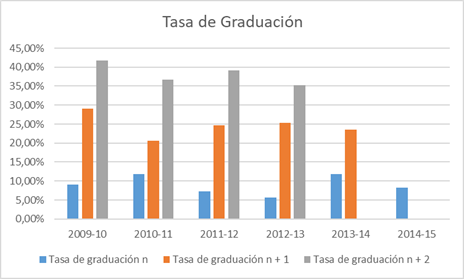 >= 25%> 20%Tasa de éxito.Modo  de  cálculo:  Para  un  curso  académico  X,  relación porcentual entre el número de créditos superados por el total de estudiantes matriculados en el título T en la Universidad U y el número de créditos presentados a examen por el total de estudiantes matriculados en el título T en la Universidad U en ese mismo curso X. (Universidade de Vigo)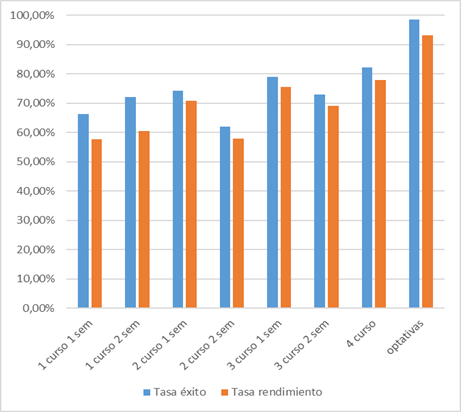 >= 80%1º curso: >55%2º curso: >65%3º curso: >75%4º curso: >85%Tiempo medio para encontrar empleo.Modo de cálculo: Tiempo medio que tarda el estudiantado graduado de una titulación t en encontrar un empleo relacionado con su formación (Plan de Financiación del SUG)DO-DocenciaDO 01-­‐ Gestión de los programas  formativosGestionar de forma efectiva los programas formativosSeguimiento de titulacionesModo de cálculo: % de titulaciones oficiales con evaluación positiva de su informe anual de seguimiento, sea realizada por la agencia de calidad competente (ACSUG) o internamente (en la Universidade de Vigo), en relación al total de titulaciones evaluadas en cada convocatoria100%DO-DocenciaDO 01-­‐ Gestión de los programas  formativosGestionar de forma efectiva los programas formativosAcreditación de titulacionesModo de cálculo: % de titulaciones oficiales que consiguen la renovación de su acreditación por la agencia de calidad competente (ACSUG) en relación al total de titulaciones evaluadas en cada convocatoria.No procede